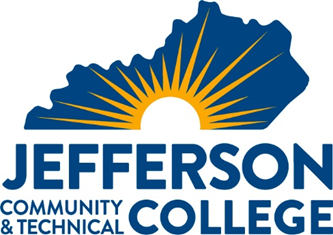 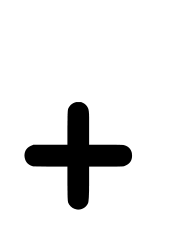 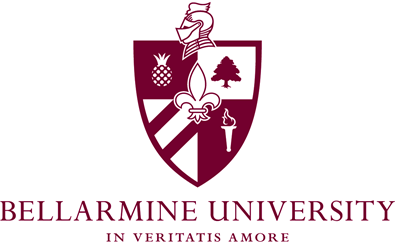 TRANSFER PATHWAY GUIDE2021-2022Associate in Science to Bachelors in High School Education Chemistry Concentration OverviewCompletion of the following curriculum will satisfy the requirements for Bellarmine University at the Kentucky Community and Technical College System and leads to the Associates in Science at Jefferson Community & Technical College.Admission RequirementsStudents preparing for the teaching profession and initial teacher certification must be accepted into the teacher education program. Formal application for admission may be made upon completion of a required set of courses. Applications are obtained through the School of Education office. Transfer students desiring teacher certification must meet with the Chair to determine eligibility for admission.General criteria for acceptance into teacher education programs are as follows:Evidence of specific competency levels in the following basic skills: oral and written communication, reading, writing and mathematics. Applicants to teacher education must demonstrate these competencies through their liberal arts and professional course work (including experiences in the field) and by meeting minimum score requirements on the Core Academic Skills for Educators (CASE) as follows: Reading (156), Mathematics (150), Writing (162).A minimum cumulative grade point average of 2.75.A minimum grade point average of 2.75 in the teaching major content area(s).A minimum grade of B- in all professional education classes, with a 2.75 cumulative grade point average in professional education courses.A minimum grade of C+ in ENG 101; COM 181Middle School majors – a minimum grade of C+ in MAT 205 and MAT 206.Receipt of satisfactory recommendations from instructors of Education courses, selected General Education courses, and cooperating teachers of field-based experiences. Appropriate teacher dispositions as delineated by the School of Education. Click here to access form. Code of Ethics. Admission interview that assesses Critical Thinking, Creativity, Collaboration, and Communication.Degree RequirementsA minimum of 200 field hours are required prior to Student teaching. Courses may require field hours beyond regular class meetings. Additional field hours may be required.Additional InformationStudent’s may choose to double major with AAS in Education and Associates in Science to maximize the number of courses taken at Jefferson and transferred to Bellarmine. Speak with your Jefferson advisor for details. *Courses will not meet additional field hours requirements. Students are highly encouraged to take EDP 202, EDP 260, CHE 280 & CHE 285 at Jefferson if they have the financial means to pay for courses. KCTCS AS to Bachelors in High School Education- Chemistry Concentration CHECKLIST Jefferson Community and Technical College Category 1: KCTCS General Education Core Requirements (33 hours)Category 2: KCTCS AS Requirements (6 hours)Category 3: KCTCS Electives (21 hours)** Students must demonstrate computer/digital literacy skills, either through completing a course or passing the IC3 test.Double Major OptionAS and AAS in EducationAdditional courses needed for AAS in Education Additional course for AAS degree were suggested to be take as part of the AS to meet both degree requirements.Updated: Oct. 2021KCTCS CourseCourse or CategoryCreditsBellarmine
CourseCompletedENG 101Written Communication I3ENGL 101ENG 102Written Communication II 3ENGL ElectiveCOM 181Basic Public Speaking3COMM 103PSY 110General Psychology3PSYC 103REL 130Intro. to Comparative Religion3THEO 200HIS 101 or HIS 102World Civilization I or World Civilization II3HIST 116 or HIST 117PHI 100Intro. to Philosophy3PHIL 101CHE 170 & CHE 175General Chemistry I & lab5CHEM 103 & CHEM 103LCHE 180 & CHE 185General Chemistry II & Lab5CHEM 104 & CHEM 104LMAT 175Calculus I5MATH 117MAT 185Calculus II5MATH 118Subtotal General Education Core Courses41KCTCS CourseCourse or CategoryCreditsBellarmine
CourseCompletedPHY 231 & PHY 241General University Physics I & Lab5PHY 205 &PHY 205LCHE 270 & CHE 275Organic Chemistry I & lab5CHEM 205 & CHEM 205LSubtotal AA/AS Requirement Courses10KCTCS CourseCourse or CategoryCreditsBellarmine
CourseCompletedFYE 105First-Year Experience3GEN- ElectiveEDU 204Technology in the Classroom3EDUC 316EDU 201Intro. to American Education3EDUC 200Subtotal Elective Courses9TOTAL Associate Degree Hours60Jefferson CourseCourseCreditsBellarmine CourseNotesEDP 202Human Development and Learning3EDUC 221Should take after completing AS degree to be eligible for Financial AidEDP 260Motivation & Classroom Management3EDUC 355 Should take after completing AS degree to be eligible for Financial AidHIS 108 or 109History of the US thru 1865 or History of US since 18653HIST 201 or HIST 202Should take after completing AS degree to be eligible for Financial AidSubtotal {Institution} Credit HoursSubtotal {Institution} Credit Hours6060